                                Кабинет серии КомпактСтол рабочий универсальный, 2 тумбы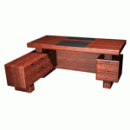 Артикул: ED180 
Типовой размер: 180x150x76 
цвет: махагон

Цена: 102 748 руб.Начало формыКонец формыСтол рабочий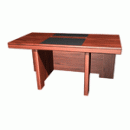 Артикул: ED160 
Типовой размер: 160x80x76 
цвет: махагон

Цена: 30 808 руб.Начало формыКонец формыСтол рабочий универсальный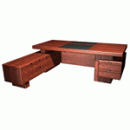 Артикул: ED230 
Типовой размер: 230x210x76 
цвет: махагон

Цена: 145 069 руб.Начало формыКонец формыСтол журнальный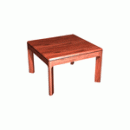 Артикул: СТ70 
Типовой размер: 70x70x44 
цвет: махагон

Цена: 4 617 руб.Начало формыКонец формыСтол журнальный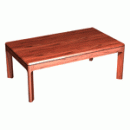 Артикул: СТ120 
Типовой размер: 120x70x44 Цену для данного товара уточняйте у менеджераСтол для переговоров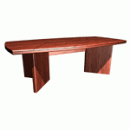 Артикул: DT240 
Типовой размер: 240x120x76 
цвет: махагон

Цена: 70 807 руб.Начало формыКонец формыБрифинг-приставка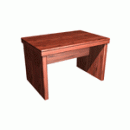 Артикул: FR120 
Типовой размер: 120x80x76 
цвет: махагон

Цена: 33 826 руб.Начало формыКонец формыБрифинг-приставка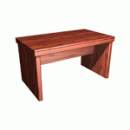 Артикул: FR140 
Типовой размер: 140x80x76 
цвет: махагон

Цена: 35 573 руб.Начало формыКонец формыХАРАКТЕРИСТИКИ
Производитель: Китай Материал: МДФ, искусственная кожа
Покрытие: ламинат + лак
Толщина: столешницы - 85 мм; фасады шкафов - 18 ммЦены на данную серию уже снижены на 20%!Тумба выкатная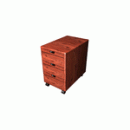 Артикул: FC40 
Типовой размер: 40x60x64 
цвет: махагон

Цена: 20 039 руб.Начало формыКонец формыТумба выкатная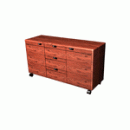 Артикул: FC120 
Типовой размер: 120x40x64 
цвет: махагон

Цена: 36 931 руб.Начало формыКонец формыШкаф низкий 4-дверный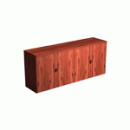 Артикул: LC185 
Типовой размер: 185x45x73 
цвет: махагон

Цена: 14 742 руб.Начало формыКонец формыХАРАКТЕРИСТИКИ
Производитель: Китай Материал: МДФ, искусственная кожа
Покрытие: ламинат + лак
Толщина: столешницы - 85 мм; фасады шкафов - 18 ммЦены на данную серию уже снижены на 20%!Шкаф с отделением для одежды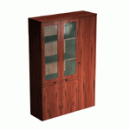 Артикул: C120 
Типовой размер: 121x45x200 
цвет: махагон

Цена: 54 629 руб.Начало формыКонец формыГардероб 2 двери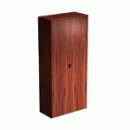 Артикул: WR86 
Типовой размер: 86x45x200 
цвет: махагон

Цена: 36 401 руб.Начало формыКонец формыШкаф для бумаг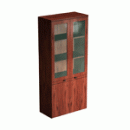 Артикул: C86 
Типовой размер: 86x45x200 
цвет: махагон

Цена: 43 195 руб.Начало формыКонец формыШкаф низкий 2-дверный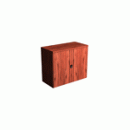 Артикул: LC95 
Типовой размер: 95x45x73 
цвет: махагон

Цена: 22 652 руб.Начало формыКонец формыХАРАКТЕРИСТИКИ
Производитель: Китай Материал: МДФ, искусственная кожа
Покрытие: ламинат + лак
Толщина: столешницы - 85 мм; фасады шкафов - 18 ммЦены на данную серию уже снижены на 20%!СтолыТумбыШкафы